Уважаемые руководители!5 и 6 июля 2018 года на базе СОШ№3 г.Ухты (Оплеснина, 28) будет организована работа выездной приёмной комиссии ФГБУ ВО «Сыктывкарский государственный университет имени Питирима Сорокина». Все желающие смогут получить консультацию о направлениях подготовки, реализуемых в Университете, узнать проходные баллы для поступления, подать документы на выбранную специальность. Специалисты СГУ ответят на все вопросы по поступлению и обучению в университете. Просим информировать  учащихся выпускных классов и их родителей, а также всех заинтересованных лиц.Время работы приёмной комиссии: • 5 июля: с 11.00 до 18.00 • 6 июля: с 11.00 до15.00Приложение: информационный бюллетеньИ.о. начальника                                                                              С.В.Лайко763171Кожинова Т.В.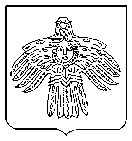 Российская  ФедерацияРеспублика  КомиМУНИЦИПАЛЬНОЕ УЧРЕЖДЕНИЕ«УПРАВЛЕНИЕ ОБРАЗОВАНИЯ»АДМИНИСТРАЦИИМУНИЦИПАЛЬНОГО  ОБРАЗОВАНИЯГОРОДСКОГО ОКРУГА  «УХТА»«УХТА»  КАР  КЫТШЛÖНМУНИЦИПАЛЬНÖЙ  ЮКÖНСААДМИНИСТРАЦИЯЛÖН«ВЕЛÖДÖМÖН  ВЕСЬКÖДЛАНİН»МУНИЦИПАЛЬНÖЙ УЧРЕЖДЕНИЕ169300,  Республика Коми,г. Ухта  ул. Первомайская, д. 22тел.:  (8 -8-216) 76-28-27;   факс: 76-11-67e-mail: Ukhta11@bk.ruРуководителям ОО